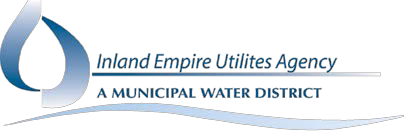 FOR IMMEDIATE RELEASE:	Contact:May 12, 2014	Rebecca LongExternal Affairs Manager909.993.1638 rlong@ieua.orgInland Empire Utilities Agency ReceivesCertificate of Achievement for Excellence in Financial ReportingInland Empire, CA - For the 15th  consecutive year, the Inland Empire Utilities Agency (IEUA) has been awarded the Certificate of Achievement for Excellence in Financial Reporting by the Government Finance Officers Association of the United States and Canada (GFOA) for its comprehensive annual (FY 2012/2013) financial report (CAFR).  The Certificate of Achievement is the highest form of recognition in the area of governmental accounting and financial reporting, and its attainment represents a significant accomplishment by a government and its management.IEUA’s CAFR proved to meet the high standards set by the GFOA by demonstrating a constructive ‘spirit of full disclosure’ to clearly communicate IEUA’s financial story and motivate potential users and user groups to read the CAFR.“IEUA’s Board of Directors is proud of the Finance and Accounting Department for attaining this award,” stated IEUA Board President Terry Catlin.  “This is the 15th consecutive year that IEUA has received this honor and our success is due to the hard work and dedication of our Finance and Accounting team and other staff members who contributed to preparing the document,” continued Catlin.The Government Finance Officers Association is a nonprofit professional association serving 17,500 government finance professionals throughout North America.The Inland Empire Utilities Agency covers 242-square miles, distributes imported water, provides industrial/municipal wastewater collection and treatment services, and other related utility services to more than830,000 people through its member agencies which include Chino, Chino Hills, Cucamonga Valley WaterDistrict, Fontana, Fontana Water Company, Montclair, Monte Vista Water District, Ontario, and Upland.###Inland Empire Utilities Agency	6075 Kimball Avenue, Chino, California 91708 www.ieua.org		909.993.1600